Kleurplaat Haan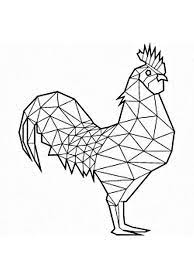 